Угодья.  Обширный участок с большим количеством населенных пунктов. Преобладание хвойных лесов, пройденных рубками. Большое количество полей и сенокосов.На территории участка расположена ООПТ местного значения «Илола», где охота запрещена. Из территории исключаются участки, занятые государственными природными заказниками Гладышевский и Линдуловская роща.Транспорт. Хорошая сеть автомобильных дорог. Трасса Скандинавия, Приморское шоссе, трасса Огоньки – Стрельцово – Толоконниково. Грунтовые дороги с возможностью проезда на легковом транспорте.Охотничьи ресурсы:Телефоны: 8-812-539-50-77 Горячая линия по борьбе с браконьерствомИнспектор района: 8-911-131-48-40 Громов Александр Владимирович  Описание границУчасток 58,55 тыс. гаСеверная: От северо-западного угла квартала 56 Чапаевского участкового лесничества Рощинского лесничества на восток по северным границам кварталов 56, 5758 Чапаевского участкового лесничества до пересечения северной границы квартала 58 грунтовой дорогой на п. Глубокое, далее общим направлением на юго-восток по грунтовой дороге через населенные пункты Глубокое, Староселье, Нагорное до пересечения с автодорогой Кирилловское - Красносельское. Далее по автодороге Кирилловское - Красносельское общим направлением на восток до пересечения с автодорогой А-122. Далее по автодороге А-122 общим направлением на юго-восток через п. Подгорье до пересечения с автодорогой, связывающей автодороги А-122 и Е-18 (М-1) через п. Цвелодубово.Восточная: По автомобильной дороге общим направлением на юг через п. Цвелодубово, пресекая автодорогу Е-18 до п. Рощино. Далее по автодороге Рощино - Первомайское общим направлением на северо-восток до пересечения с автодорогой Е-18. Далее по автодороге Е-18 общим направлением на юго-восток через п. Огоньки до пресечения с автодорогой А-120. Далее по автодороге А-120 общим направлением на юго-запад через п. Горки до пересечения административной границы Ленинградской области и г. Санкт-Петербург.Южная: От пересечения административной границы Ленинградской области и г. Санкт-Петербург автодорогой А-120, общим направлением на запад по административной границе Ленинградской области до берега Финского залива, далее по берегу Финского залива до автомобильной дороги Зеленая Роща - оз. Красногвардейское.Западная: По автомобильной дороге общим направлением на север через п. Зеленая роща до южного берега озера Красногвардейское. Далее общим направлением на северо-запад по юго-западному берегу озера Красногвардейское до впадения р. Красавка, далее по реке Красавка вверх по ее течению до восточного берега озера Краснофлотское. Далее через озеро Краснофлотское по прямой на восток с выходом на северо-западный угол квартала 85 Рябовского участкового лесничества Рощинского лесничества (западный берег озера Краснофлотское). Далее общим направлением на северо-восток по северной границе квартала 85 Рябовского участкового лесничества до автодороги Сосновый Бор - Каннельярви. Далее по автодороге Сосновый Бор - Каннельярви, общим направлением на восток через п. Поляны, Семиозерье до пересечения железной дороги Санкт-Петербург - Выборг в п. Каннельярви. Далее по линии железной дороги на север до северо-западного угла квартала 56 Чапаевского участкового лесничества.Из территории исключаются участки, занятые государственными природными заказниками Гладышевский и Линдуловская роща.Участок 54,5 тыс. гаСеверная: От северо-западного угла квартала 56 Чапаевского участкового лесничества Рощинского лесничества на восток по северным границам кварталов 56, 5758 Чапаевского участкового лесничества до пересечения северной границы квартала 58 грунтовой дорогой на п. Глубокое, далее общим направлением на юго-восток по грунтовой дороге через населенные пункты Глубокое, Староселье, Нагорное до пересечения с автодорогой Кирилловское - Красносельское. Далее по автодороге Кирилловское - Красносельское общим направлением на восток до пересечения с автодорогой А-122. Далее по автодороге А-122 общим направлением на юго-восток через п. Подгорье до пересечения с автодорогой, связывающей автодороги А-122 и Е-18 (М-1) через п. Цвелодубово.Восточная: По автомобильной дороге общим направлением на юг через п. Цвелодубово, пресекая автодорогу Е-18 до п. Рощино. Далее по автодороге Рощино - Первомайское общим направлением на северо-восток до пересечения с автодорогой Е-18. Далее по автодороге Е-18 общим направлением на юго-восток через п. Огоньки до пресечения с автодорогой А-120. Далее по автодороге А-120 общим направлением на юго-запад через п. Горки до пересечения административной границы Ленинградской области и г. Санкт-Петербург.Южная: От пересечения административной границы Ленинградской области и г. Санкт-Петербург автодорогой А-120, общим направлением на запад по административной границе Ленинградской области до берега Финского залива, далее по берегу Финского залива до автомобильной дороги Зеленая Роща - оз. Красногвардейское.Западная: По автомобильной дороге общим направлением на север через п. Зеленая роща до южного берега озера Красногвардейское. Далее общим направлением на северо-запад по юго-западному берегу озера Красногвардейское до впадения р. Красавка, далее по реке Красавка вверх по ее течению до восточного берега озера Краснофлотское. Далее через озеро Краснофлотское по прямой на восток с выходом на северо-западный угол квартала 85 Рябовского участкового лесничества Рощинского лесничества (западный берег озера Краснофлотское). Далее общим направлением на северо-восток по северной границе квартала 85 Рябовского участкового лесничества до автодороги Сосновый Бор - Каннельярви. Далее по автодороге Сосновый Бор - Каннельярви, общим направлением на восток через п. Поляны, Семиозерье до пересечения железной дороги Санкт-Петербург - Выборг в п. Каннельярви. Далее по линии железной дороги на север до северо-западного угла квартала 56 Чапаевского участкового лесничества.Из территории исключаются участки, занятые государственными природными заказниками Гладышевский и Линдуловская роща.ООУ Выборгского района (Участок Полянский) Площадь 58,55 тыс. га. + 54,5 тыс. гаНаселённые пункты: Кирилловское, Заводской, Кирпичный, Горки, Ильичево, Решетниково, Пески, Семиозерье, Тарасово, Ганино, Нахимовское, Каннельярви, Лебяжье, Овсяное, Победа, Цвелодубово, Поляны, Яковлево, Рощино.Садоводства: примыкающие к посёлкам садоводств и территории коттеджной застройки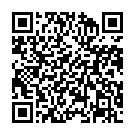 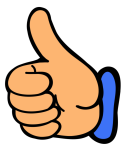 заяц-беляк, лисица, белка, норка американская, гуси, утки, вальдшнеп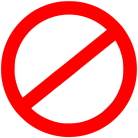 глухарь, тетерев, рябчик 